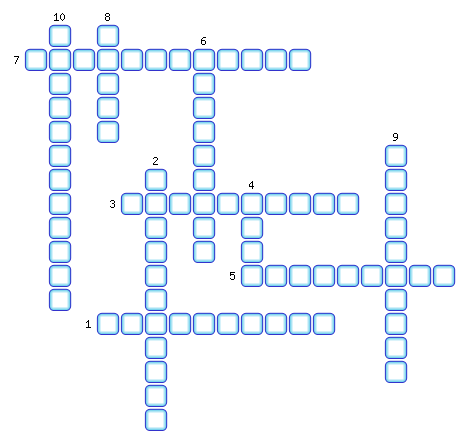 1. Продукт химической промышленности.2. Один из городов, где производят только грузовики.3. Продукт химической промышленности.4. Т-72, Т-90, Т-80ХМ, «Барс», «Чёрный орёл» — это […].5. Страна СНГ, с расположенным российским космодромом Байконур.6. На гербе, какой африканской страны расположен знаменитый автомат Калашникова.7. Крупный в России центр производства азотных удобрений.8. Один из городов, где производят только грузовики.9. Продукт химической промышленности.10. Город – крупнейший в мире центр атомного подводного судостроения.ОТВЕТЫ:1. Пластмасса 
2. Новоуральск 
3. Полиэтилен 
4. Танк 
5. Казахстан 
6. Мозамбика 
7. Невинномысск 
8. Миасс 
9. Полистерол 
10. Северодвинск